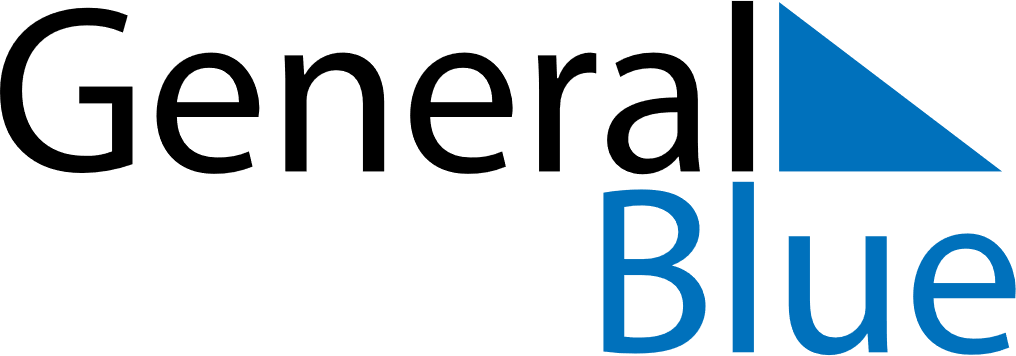 February 2025February 2025February 2025February 2025GrenadaGrenadaGrenadaSundayMondayTuesdayWednesdayThursdayFridayFridaySaturday123456778Independence DayIndependence Day910111213141415161718192021212223242526272828